3 марта 2022 года № 10-одРОССИЙСКАЯ ФЕДЕРАЦИЯИРКУТСКАЯ ОБЛАСТЬЖИГАЛОВСКИЙ РАЙОНУСТЬ-ИЛГИНСКОЕ МУНИЦИЦПАЛЬНОЕ ОБРАЗОВАНИЕАДМИНИСТРАЦИЯПОСТАНОВЛЕНИЕО ПРИСВОЕНИИ АДРЕСАВ целях упорядочения адресной нумерации в п. Молодежный,  в соответствии Постановлением Правительства РФ от 19 ноября 2014 г. N 1221 "Об утверждении Правил присвоения, изменения и аннулирования адресов, Постановлением Правительства Российской Федерации от 22.05.2015 № 492 «О составе сведений об адресах, размещаемых в государственном адресном реестре, порядке межведомственного информационного взаимодействия при ведении государственного адресного реестра, о внесении изменений и признании утратившими силу некоторых актов Правительства Российской Федерации», и руководствуясь Адресным реестром населенных пунктов Усть-Илгинского муниципального образования, утвержденного постановлением Администрации Усть-Илгинского сельского поселения от 12.04.2015 г. № 4-од и Уставом Усть-Илгинского сельского поселения, утвержденного Решением Думы Усть-Илгинского сельского поселения от 19 декабря 2005 г. № 5, АдминистрацияПОСТАНОВЛЯЕТ:1.Присвоить адрес объекту «земельный участок»: Российская Федерация, Иркутская область Жигаловский муниципальный район, Усть-Илгинское муниципальное образование поселок Молодежный, улица Набережная, земельный участок  № 12.2.Постановлении Администрации Усть-Илгинского муниципального образования от 25 января 2022 года № 4-од «О присвоении адреса» считать утратившим силу.3.Специалисту Администрации, ответственному за внесение сведений в Государственный адресный реестр посредством Федеральной информационной адресной системы (ФИАС) внести соответствующие сведения в ФИАС.4. Опубликовать настоящее постановление в газете «Усть-Илгинские вести» и на официальном сайте администрации www.усть-илга.рф 5. Постановление вступает в силу со дня его подписания.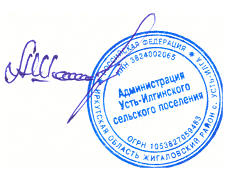 Глава Администрации Усть-Илгинского сельского поселения                                         А.В.Шелковников